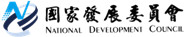 國家發展委員會 新聞稿發布單位：國土區域離島發展處發布日期：108年10月28日國發會於108年11月1日至7日舉辦「2019臺灣地方創生展」國發會於今(108)年11月1日至7日假臺北松山文創園區2號、3號倉庫舉辦「2019臺灣地方創生展」，除了強化地方創生政策宣導、理念推廣外，也希望藉由中央相關部會及19個參展縣市推動地方創生的優良案例，將資源盤點、共識凝聚、事業提案及執行成果等不同階段的推動經驗與各界分享，並邀請日本地方創生的成功案例參展，期能帶動社會各界參與地方創生推動之風潮，並促進縣市政府間觀摩學習與經驗交流，以利地方創生工作的長期持續推展。國發會表示，近年來我國面臨高齡化及少子化問題，2018年65歲人口已達14%，進入高齡化社會，另一方面，臺灣長期區域發展不均衡，鄉村地區年輕人口外流朝向都會區集中，造成地方弱化，有些鄉鎮老化情形相當嚴重，影響地方整體發展。為依地方多元特色，發展地方經濟，讓人口回流地方，行政院已宣示108年為臺灣地方創生元年，並於今(108)年1月3日核定「地方創生國家戰略計畫」，定位為國家安全戰略層級的國家政策，期以未來維持總人口數不低於2,000萬人為願景，2022年地方移入人口等於移出人口，2030年地方人口能夠回流，達成「均衡臺灣」的目標。該會表示，本次展覽內容主要包括：主題展區部分，除了揭示行政院「地方創生國家戰略計畫」五大推動策略（科技導入、企業投資故鄉、整合部會資源、社會參與創生及品牌建立），並以「地方新思維」、「產業新科技」及「共創一起來」作為展覽主軸，將中央相關部會，如：內政部、經濟部、文化部、農委會、交通部、教育部、原民會、客委會等，與地方創生相關政策、計畫及具特色亮點相關的案例予以整合展出。國際展區部分，邀請到日本新潟縣燕三条、新潟縣長岡市、福井縣美濱町及岐阜縣飛驒市等4個地方創生案例參展。各縣市展區部分，則以「聚落」的形式，透過各地區成功案例帶出許多返鄉青年為故鄉打拼、地方傳統產業創新轉型，甚至是深耕地方的令人驚喜感動的故事。搭配本次展覽，國發會同時策劃多場地方創生系列講座，開幕當天將由日本綠谷(Green Vally)大南信也理事長及玉川堂山田立委員長來台，分享德島縣神山町推動移住的經驗，以及燕三条工廠祭典帶來的改變等經典地方創生示範案例。此外，也安排各參展縣市與推動地方創生相關團體等超過30場實踐經驗的分享講座、傳統技藝演出、手作體驗課程、精彩影片播放，例如：時間銀行及循環經濟專題講座、桃園復興泰雅編織教學及成果發表、金門金曲歌王流氓阿德演唱等。並推出「創生好物 選品市集」，由各縣市精選地方創生好物，透過行動支付或使用網路平台等無現金的銷售服務。本次展覽(網址：https://reurl.cc/QpZ649)內容相當豐富多元，深具啟發與教育性，精彩可期！歡迎各界對於地方創生及產業發展有興趣人士踴躍參與。聯 絡 人：彭處長紹博、陳世龍聯絡電話：2316-5317、2316-5447